Załącznik nr 4 do Zapytania OfertowegoWZÓR UMOWYzawarta w dniu ........................ r. w Lublinie pomiędzy: Województwem Lubelskim z siedzibą w Lublinie, ul. Artura Grottgera 4, 20-029 Lublin, NIP: 712-29-04-545, REGON 431019170, gdzie obiorcą zamówienia publicznego jest: Regionalny Ośrodek Polityki Społecznej w Lublinie, ul. Diamentowa 2; 20-447 Lublin - zwanym dalej Zamawiającym - reprezentowanym przez:....................................................................................................................................................a.........................................................................................................................................., - zwanym dalej Wykonawcą - reprezentowanym przez:....................................................................................................................................................wspólnie zwanymi dalej „Stronami”Strony oświadczają, że niniejsza umowa została zawarta w ramach zamówienia publicznego prowadzonego w trybie zapytania ofertowego z zachowaniem zasad określonych w przepisach powszechnie obowiązujących, w sposób zapewniający przejrzystość oraz zachowanie uczciwej konkurencji i równego traktowania Wykonawców.§ 1Zamawiający zleca, a Wykonawca zobowiązuje się wykonać usługę polegającą 
na „prowadzeniu kynoterapii na potrzeby Regionalnego Punktu Diagnozy i Terapii FAS/FASD w Lublinie” (przedmiot umowy), znak sprawy DSP.p130.2322.11.2023.Wykonawca zobowiązuje się do realizacji przedmiotu umowy zgodnie z warunkami określonymi w opisie przedmiotu zamówienia stanowiącym załącznik nr 1 do Umowy oraz wszelkimi uwagami i wskazówkami przekazywanymi przez Zamawiającego w trakcie jego realizacji.Wykonawca zrealizuje przedmiot umowy w sposób zapewniający dostępność osobom 
ze szczególnymi potrzebami w rozumieniu ustawy z dnia 19 lipca 2019 roku o zapewnianiu dostępności osobom ze szczególnymi potrzebami (Dz. U. z 2022 r. poz. 2240) i w tym celu przy realizacji przedmiotu umowy zobowiązuje się zastosować, mając na uwadze treść 
art. 6 w/w ustawy,  racjonalne usprawnienia, rozumiane jako konieczne i odpowiednie zmiany i dostosowania, nie nakładające nieproporcjonalnego lub nadmiernego obciążenia, jeśli jest to potrzebne w konkretnym przypadku.Wykonawca oświadcza, że wykona przedmiot umowy z należytą starannością, zgodnie 
z najlepszymi praktykami przyjętymi przy świadczeniu usług tego rodzaju oraz informacjami i wytycznymi ze strony Zamawiającego, a także że przy wykonywaniu przedmiotu umowy będzie kierował się najlepszą dostępną wiedzą oraz obowiązującymi przepisami prawa.Wykonawca odpowiada za wykonanie przedmiotu umowy w sposób prawidłowy i terminowy oraz opowiada za szkody powstałe u Zamawiającego, w wyniku niewykonania 
lub nienależytego wykonania Umowy w zakresie przekazanych do realizacji przez Wykonawcę spraw. Wykonawca przyjmując do wykonania przedmiot umowy oświadcza, że posiada odpowiednie kwalifikacje oraz doświadczenie do należytego wykonania przedmiotu umowy.Wykonawca w zakresie realizacji przedmiotu umowy, zobowiązuje 
się do wypełnienia dokumentów i oświadczeń wymaganych przez obowiązujące przepisy prawa.§ 2Termin realizacji przedmiotu umowy: od dnia zawarcia umowy do 20 grudnia 2023 r. 
(50 godzin zajęć grupowych i 84 godziny zajęć indywidualnych).§ 3Z tytułu realizacji przedmiotu umowy (50 godzin zajęć grupowych i 84 godziny zajęć indywidualnych), przysługuje Wykonawcy maksymalne wynagrodzenie, zgodnie z załącznikiem nr 2 do umowy, które wynosi:Cena netto przedmiotu zamówienia wynosi: …….………….. zł (słownie:……….. zł …/100)Stawka podatku VAT: …….. %Wartość podatku VAT wynosi:………………..………………….………………..……… złCena brutto przedmiotu zamówienia wynosi: ............….. zł (słownie: ………….... zł…/100)Płatność za usługi świadczone w ramach realizacji przedmiotu umowy dokonana zostanie na podstawie rozliczenia godzinowego, gdzie wynagrodzenie za 1 godz. zgodnie z Ofertą Wykonawcy stanowiącą załącznik nr 2 do Umowy, wynosi: Cena netto za 1 godz. w zakresie zajęć grupowych wynosi: ……………… zł. Zamawiający zastrzega, iż maksymalna ilość godzin przez cały okres trwania umowy wynosi 50 h.Cena netto  za 1 godz. w zakresie zajęć indywidualnych wynosi: ………..zł. Zamawiający zastrzega, iż maksymalna ilość godzin przez cały okres trwania umowy wynosi 84 h.Wynagrodzenie będzie wypłacane w okresach miesięcznych. Wykonawca przedstawia zestawienie godzin przepracowanych w danym miesiącu. W przypadku nieprzepracowania żadnych godzin w miesiącu, Wykonawca przedstawia oświadczenie, że nie przepracował w miesiącu żadnych godzin.Wykonawca ma obowiązek dokumentować liczbę godzin przepracowanych w każdym miesiącu i przedkładać Zamawiającemu pisemną informację w tym zakresie wraz rachunkiem /fakturą do 5 dnia miesiąca kolejnego.Podstawą wypłaty wynagrodzenia będą rachunki lub faktury wystawione po zgodnym z umową wykonaniu usługi, doręczane Zamawiającemu przez Wykonawcę wraz z zestawieniem liczby przepracowanych godzin. Wzór zestawienia liczby godzin stanowi załącznik nr 3 do niniejszej umowy.Wynagrodzenie płatne będzie przelewem w ciągu 14 dni od daty złożenia prawidłowo wystawionego rachunku lub faktury wraz z zestawieniem liczby przepracowanych godzin, na wskazany rachunek bankowy, po potrąceniu obciążeń, zgodnie z odpowiednimi przepisami.Wykonawca nie może żądać podwyższenia wynagrodzenia, nawet jeżeli z przyczyn od siebie niezależnych nie mógł przewidzieć wszystkich czynności niezbędnych do prawidłowego wykonania niniejszej umowy.Wykonawca za czynności, o których mowa w § 1 wykonane w miesiącu grudniu w roku 2023 wystawi fakturę VAT/rachunek do dnia 20 grudnia 2023 roku.Wykonawca nie może zbywać ani przenosić na rzecz osób trzecich praw i wierzytelności powstałych w związku z realizacją niniejszej umowy. Strony ustalają, iż nieterminowa zapłata wynagrodzenia uprawniała będzie Wykonawcę do naliczenia odsetek ustawowych za zwłokę.Faktura zostanie wystawiona na:Województwo Lubelskie z siedzibą w Lublinie ul. Artura Grottgera 4, 20-029 Lublin 
NIP: 712-29-04-545, REGON: 431019170. Odbiorcą usługi jest: Regionalny Ośrodek Polityki Społecznej w Lublinie, ul. Diamentowa 2, 20-447 Lublin.Wykonawca nie może bez uprzedniej zgody Zamawiającego wyrażonej pod rygorem nieważności na piśmie przenieść na osoby trzecie całości ani części wierzytelności wynikającej z niniejszej umowy.Wynagrodzenie, o którym mowa w ust. 1, pokrywa wszelkie koszty oraz wydatki Wykonawcy oraz zobowiązania, odpowiednio poniesione lub zaciągnięte przez Wykonawcę w celu wykonania umowy oraz obejmuje wszystkie koszty i obciążenia ponoszone przez Zamawiającego.§ 4Wykonawca zobowiązany jest zapłacić Zamawiającemu karę umowną w następujących wysokościach:za zwłokę w wykonaniu przedmiotu umowy, w wysokości 1% wartości maksymalnego wynagrodzenia umownego brutto, o którym mowa w § 3 ust. 1, za każdy rozpoczęty dzień zwłoki;za nieprzystąpienie do realizacji przedmiotu niniejszej umowy lub wstrzymanie 
jej realizacji w terminach określonych w niniejszej umowie, w wysokości 1% wartości maksymalnego wynagrodzenia umownego brutto, o którym mowa w § 3 ust. 1, za każdy rozpoczęty dzień nierealizowania przedmiotu umowy.3)	za naruszenie postanowień umowy o powierzeniu przetwarzania danych osobowych, w wysokości 500,00 zł, za każdy stwierdzony przypadek.W przypadku, gdy Wykonawca lub Zamawiający rozwiąże umowę lub odstąpi od umowy 
z powodu okoliczności leżących po stronie Wykonawcy, Zamawiającemu przysługuje prawo do naliczenia kary umownej w wysokości 20% maksymalnego wynagrodzenia umownego brutto, o którym mowa w § 3 ust. 1. Zamawiający ma prawo do potrącenia naliczonych kar umownych z wynagrodzenia Wykonawcy, na co Wykonawca wyraża zgodę.Zamawiający pisemnie powiadomi Wykonawcę o naliczeniu kar umownych i wezwie 
do ich zapłaty w terminie 7 dni roboczych, w przypadku zaś braku zapłaty w wyznaczonym terminie potrącenia mogą być dokonywane przez Zamawiającego w sposób określony 
w ust. 3.W przypadku szkody wynikłej z niewykonania lub nienależytego wykonania niniejszej Umowy w terminie, Zamawiający ma prawo dochodzenia od Wykonawcy odszkodowania na zasadach ogólnych w wysokości przenoszącej zastrzeżone w niniejszej umowie kary umowne.Kary umowne podlegają kumulacji do 40% łącznego maksymalnego wynagrodzenia brutto, o którym mowa w § 3 ust. 1, z zastrzeżeniem możliwości dochodzenia odszkodowania uzupełniającego na zasadach ogólnych. § 5Wykonawca oświadcza i gwarantuje, że wszelkie informacje uzyskane w wyniku współpracy, będzie traktować jako informacje poufne i nie będzie ich udostępniać osobom/podmiotom trzecim, przez cały okres obowiązywania niniejszej umowy, a także 
po jej wygaśnięciu. Wykonawca zobowiąże również do tego osoby, którymi posługuje 
się przy wykonaniu umowy.Strony zobowiązują się zachować w bezwzględnej tajemnicy i nie przekazywać, 
nie ujawniać ani nie wykorzystywać bez zgody drugiej Strony, wyrażonej na piśmie 
pod rygorem nieważności, wszelkich informacji technicznych, technologicznych, organizacyjnych lub innych informacji posiadających wartość gospodarczą dla drugiej Strony, w tym dotyczących treści niniejszej Umowy, zaangażowanych podmiotów współpracujących przy jej realizacji, chyba że stan tajemnicy wobec tych informacji ustał 
i są one znane publicznie lub ich ujawnienia zażąda uprawniony organ w przewidzianej prawem formie i treści, jednakże tylko w niezbędnym zakresie. Wykonawca zobowiązuje się:uzgadniać i stosować bezpieczny sposób przekazywania informacji poufnych;chronić informacje poufne przed ujawnieniem osobom nieuprawnionym;utrzymać informacje poufne w tajemnicy i chronić je co najmniej ze starannością, z jaką wymaga ochrony tajemnica przedsiębiorstwa oraz przestrzegać zasad poufnego dostępu przekazywania informacji;wykorzystywać informacje poufne tylko w celach niezbędnych do realizacji umowy;nie kopiować i nie powielać w inny sposób informacji poufnych, z wyjątkiem celów określonych w pkt 4);ujawniać informacje poufne wyłącznie osobom zaangażowanym w realizację umowy 
i tylko w takim zakresie, w jakim potrzebne jest to do jej wykonania, po nawiązaniu z nim stosunku pracy lub umowy cywilnoprawnej, przeszkoleniu z zakresu organizacji ochrony tajemnicy;bezzwłocznie powiadomić Zamawiającego o zaistnieniu takich okoliczności, 
jak w szczególności prowadzenia postępowania sądowego lub administracyjnego, 
z którego wynika obowiązek prawny ujawnienia informacji poufnych;bezzwłocznie poinformować Zamawiającego o fakcie utraty, ujawnienia lub powielenia informacji poufnej, zarówno w sposób autoryzowany, jak i bez autoryzacji 
lub niedotrzymania poufności.W przypadku ujawnienia informacji poufnych, przez Wykonawcę lub osoby, którymi Wykonawca posługiwał się przy wykonaniu umowy, Wykonawca oświadcza, że ponosi pełną odpowiedzialność za wszelkie szkody wynikające z nieuprawnionego udostępnienia informacji.Obowiązek zachowania poufności nie dotyczy informacji, które:były znane Wykonawcy przed ich udostępnieniem przez Zamawiającego, na co istnieje pisemne potwierdzenie;zostały upowszechnione, jednakże nie nastąpiło to wskutek zaniedbania 
czy też świadomego działania Wykonawcy;zostały ujawnione przez osobę trzecią, bez zaniedbania w zakresie ochrony informacji poufnych przez Wykonawcę;muszą być ujawnione z mocy prawa.§ 6Jako odpowiedzialnego/nych za wykonanie postanowień zawartych w niniejszej umowie Zamawiający wyznacza:  ..................................................................................................................... (Imię i nazwisko, adres e-mail; nr telefonu)Jako odpowiedzialnego/nych za wykonanie postanowień zawartych w niniejszej umowie Wykonawca wyznacza: ....................................................................................................................... (Imię i nazwisko, adres e-mail; nr telefonu)Ewentualna zmiana osób pełniących funkcje, o których mowa w ust. 1 i 2 nie powoduje zmiany niniejszej umowy. O zmianie ww. osób Strony będą niezwłocznie informowały 
się pisemnie. Zawiadomienie uważa się za skutecznie doręczone, jeżeli zostanie sporządzone na piśmie i dostarczone drugiej stronie.Każda ze stron Umowy oświadcza, iż jest Administratorem danych osobowych 
w rozumieniu Rozporządzenia Parlamentu Europejskiego i Rady (UE) 2016/679 z dnia 
27 kwietnia 2016 r. w sprawie ochrony osób fizycznych w związku z przetwarzaniem danych osobowych i w sprawie swobodnego przepływu takich danych oraz uchylenia dyrektywy 95/46/WE (ogólne rozporządzenie o ochronie danych), zwanego dalej RODO, 
w odniesieniu do danych osobowych swoich pracowników oraz pracowników drugiej Strony, wskazanych w Umowie jako osoby do kontaktu (tzw. dane kontaktowe). Przekazywane na potrzeby realizacji Umowy dane osobowe są danymi zwykłymi i obejmują w szczególności imię, nazwisko, zajmowane stanowisko i miejsce pracy, numer służbowego telefonu, służbowy adres email.Dane osobowe osób, o których mowa w ust. 1 i 2, będą przetwarzane przez Strony  
na podstawie art. 6 ust. 1 lit. f) RODO (tj. przetwarzanie jest niezbędne do celów wynikających z prawnie uzasadnionych interesów realizowanych przez administratorów danych) jedynie w celu i zakresie niezbędnym do wykonania zadań związanych z realizacją zawartej Umowy.Strony zobowiązują się do ochrony danych osobowych udostępnionych wzajemnie 
w związku z wykonywaniem Umowy, w tym do wdrożenia oraz stosowania środków technicznych i organizacyjnych zapewniających odpowiedni stopień bezpieczeństwa danych osobowych zgodnie z przepisami prawa, a w szczególności z ustawą z dnia 10.05.2018 r. o ochronie danych osobowych (Dz. U. 2019 r., poz. 1781) oraz przepisami RODO.Każda ze Stron zobowiązuje się wykonać obowiązek informacyjny, który na niej spoczywa i poinformować osoby fizyczne nie podpisujące niniejszej Umowy, o których mowa 
w ust. 1 i 2, o przysługujących im prawach.§ 7Zgodnie z art. 13 Rozporządzenia Parlamentu Europejskiego i Rady (UE) 2016/679 z dnia 27 kwietnia 2016 r. w sprawie ochrony osób fizycznych w związku z przetwarzaniem danych osobowych i w sprawie swobodnego przepływu takich danych oraz uchylenia dyrektywy 95/46/WE (Dz. Urz. UE L 119 z 04.05.2016), Zamawiający informuje Wykonawcę, iż:Administratorem danych osobowych Wykonawcy jest Województwo Lubelskie
– Regionalny Ośrodek Polityki Społecznej w Lublinie z siedzibą przy ul. Diamentowej 
2 w Lublinie, reprezentowany przez Dyrektora ROPS w Lublinie. Z Administratorem danych osobowych można skontaktować się za pośrednictwem poczty pisząc na adres: ul. Diamentowa 2, 20-447 Lublin, e-mail: rops@rops.lubelskie.pl Pytania dotyczące sposobu i zakresu przetwarzania danych osobowych, a także przysługujących uprawnień, można uzyskać kontaktując się z Inspektorem Ochrony Danych Osobowych w ROPS Lublin mailowo na adres e-mail: iod.rops@rops.lubelskie.pl Dane osobowe Wykonawcy przetwarzane będą w celu niezbędnym do zawarcia, realizacji i kontroli umowy, zapewnienia rozliczeń finansowo-księgowych i wypełnienia obowiązków podatkowych, przechowywania faktur/rachunków i dokumentów księgowych, ewentualnego dochodzenia lub obrony przed roszczeniami, realizacji obowiązków archiwizacyjnych.Dane Wykonawcy będą przetwarzane w związku z zawarciem i wykonywaniem umowy, a także podjęcia czynności niezbędnych przed jej zawarciem, na żądanie Wykonawcy (art. 6 ust. 1 lit. b RODO) oraz obowiązkiem prawnym ciążącym na administratorze 
(art. 6 ust. 1 lit. c RODO) wynikającym z przepisów dotyczących:rozliczeń-finansowo-księgowych, w szczególności z ustawy z dnia 29 września 1994 r. o rachunkowości, ustawy z dnia 29 sierpnia 1997 r. Ordynacja podatkowa, ustawy dnia 15 lutego 1992 r. o podatku dochodowym od osób prawnych, realizacji umowy i roszczeń, zwłaszcza z art. 42 ust 5, art. 44 i art. 69 ust. 1 pkt 3  ustawy z dnia 27 sierpnia 2009 r. o finansach publicznych, realizacji obowiązków archiwizacyjnych – określonych w instrukcji kancelaryjnej oraz jednolitym rzeczowym wykazie akt przyjętym wewnętrznym zarządzeniem, w związku z art. 5 ust 1 oraz art. 6 ust 2 ustawy z dnia 14 lipca 1983 r. o narodowym zasobie archiwalnym i archiwach.Dane będą udostępniane odbiorcom danych osobowych upoważnionym na podstawie przepisów prawa oraz podmiotom zewnętrznym świadczącym umowy wsparcia i serwisu, niszczenia dokumentów, specjaliście ds. zamówień publicznych /podmiotom przetwarzającym.Dane będą przetwarzane przez okres realizacji celów przetwarzania, ale nie dłużej 
niż przez okres archiwalny.Wykonawca, którego dane dotyczą posiada następujące prawa: dostępu do swoich danych osobowych, ich sprostowania, prawo żądania ograniczenia przetwarzania, także prawo 
do usunięcia danych po okresie retencji danych i żądania przenoszenia danych jeśli zostaną spełnione przesłanki określone w przepisach prawa. Skorzystanie z powyższych praw podlega ograniczeniom określonym w przepisach prawa. W sprawach realizacji powyższych praw prosimy o kontakt z inspektorem ochrony danych.Podanie danych w zakresie niezbędnym do realizacji umowy i jej rozliczenia jest warunkiem jej zawarcia. Nie podanie danych skutkuje nie zawarciem umowy.W przypadkach uznania, iż przetwarzanie danych narusza przepisy rozporządzenia RODO, przysługuje Wykonawcy prawo do wniesienia skargi do Prezesa Urzędu Ochrony Danych Osobowych, ul. Stawki 2, 00-193 Warszawa.Dane osobowe Wykonawcy nie będą przetwarzane w sposób zautomatyzowany i nie będą profilowane. Dane osobowe Wykonawcy nie będą przekazane do państw trzecich.§ 8Realizacja umowy ściśle związana jest z przetwarzaniem danych osobowych, których Administratorem danych jest Województwo Lubelskie – Regionalny Ośrodek Polityki Społecznej w Lublinie z siedzibą przy ul. Diamentowej 2 w Lublinie. Wykonawca zapewnia, że wdrożył wymagania Rozporządzenia Parlamentu Europejskiego i Rady (UE) 2016/679 z dnia 27 kwietnia 2016 r. w sprawie ochrony osób fizycznych w związku z przetwarzaniem danych osobowych i w sprawie swobodnego przepływu takich danych oraz uchylenia dyrektywy 95/46/WE (ogólne rozporządzenie o ochronie danych) dalej RODO w sposób zapewniający wystarczające gwarancje stosowania środków technicznych i organizacyjnych, które spełniają wymogi ogólnego rozporządzenia o ochronie danych, w tym wymogi bezpieczeństwa i ochronę prawa osób, których dane dotyczą. Wykonawca oświadcza, że posiada wiedzę niezbędną do zapewnienia skutecznej ochrony danych.Zamawiający, jako Administrator umocowuje Wykonawcę do przetwarzania danych dotyczących dzieci zakwalifikowanych do diagnozy FAS/FASD w imieniu Administratora, w zakresie niezbędnym do osiągnięcia celu: zapewnienia należytego wykonania przedmiotu umowy z zachowaniem zasad, o których mowa w art. 5 RODO a zwłaszcza zasady minimalizacji danych, ograniczonego celu przetwarzania oraz ograniczonego czasu przechowywania danych. Zgodnie z zasadą wiedzy koniecznej, Administrator umocowuje Wykonawcę do przetwarzania danych w zakresie adekwatnym do zadań stanowiących przedmiot umowy wobec danej osoby, której dane dotyczą oraz przez czas niezbędny do zrealizowania danego zadania. Administrator umocowuje Wykonawcę do następujących kategorii czynności przetwarzania danych: organizowanie, porządkowanie, przechowywanie, adaptowanie lub modyfikowanie, pobieranie, przeglądanie, wykorzystywanie, dopasowywanie lub łączenie, ograniczanie, które są w minimalnym zakresie niezbędne do realizacji celu przetwarzania danych.Wykonawca zobowiązany jest kontaktować się wyłącznie ze wskazanymi przez Administratora pracownikami upoważnionymi do przetwarzania danych, o których mowa w ust. 3.Administrator zastrzega, że dane podlegające szczególnej ochronie nie mogą być przetwarzane z wykorzystaniem poczty elektronicznej.Administrator udostępni Wykonawcy narzędzia konieczne do przetwarzania danych wyłącznie w zakresie i celu niezbędnym do prawidłowego realizowania przedmiotu umowy, a Wykonawca zobowiązuje się przetwarzać dane wyłącznie na udostępnionych zasobach i nie utrwalać danych na prywatnych zasobach, bez względu czy dane są w formie papierowej czy elektronicznej.Wykonawca zobowiązany jest zabezpieczać dane hasłem adekwatnie do ryzyka przetwarzania danych oraz stosować pseudonimizację danych i inne środki bezpieczeństwa, o których mowa w art. 32 ogólnego rozporządzenia o ochronie danych, zapewniające adekwatny stopień bezpieczeństwa odpowiadający ryzyku związanym z przetwarzaniem danych osobowych.Wykonawca zobowiązany jest oddzielić dane dotyczące przedmiotu umowy od danych prywatnych.Kopie danych wykonuje się wyłącznie na zasobach Administratora. Wykonawca nie jest uprawniony do posiadania lub tworzenia jakichkolwiek kopii danych.Wykonawca zobowiązuje się na każdym etapie dokładać należytej staranności przy przetwarzaniu danych osobowych.Wykonawca po stwierdzeniu naruszenia ochrony danych osobowych bez zbędnej zwłoki  zgłasza je Administratorowi w ciągu 24 godzin na adres e-mail: iod.rops@lubelskie.pl.W miarę możliwości Wykonawca pomaga Administratorowi w niezbędnym zakresie wywiązywać się z obowiązku odpowiadania na żądania osoby, której dane dotyczą oraz wywiązywania się z obowiązków określonych w art. 32-36 Rozporządzenia. W razie wpływu do Wykonawcy żądania w zakresie realizacji praw osób, których dane dotyczą, Wykonawca niezwłocznie informuje o tym Administratora. Udzielając informacji, Wykonawca przekazuje dane nadawcy i treść żądania oraz określa, w jakim zakresie jest w stanie przyczynić się do realizacji żądania.Po ustaniu umowy w wyniku jej wygaśnięcia, wypowiedzenia, odstąpienia lub rozwiązania przez Strony wykonawca w ciągu 7 dni zwróci wszystkie udostępnione przez Administratora dane jak również ich kopie wraz z nośnikami, na których zostały utrwalone co zostanie poświadczone protokolarnie przez Strony umowy.Wykonawca nie jest umocowany do przekazywania danych do przetwarzania w imieniu Administratora innym podmiotom. Dane do dalszego przetwarzania mogą być przekazane wyłącznie przez Administratora.Wykonawca jest odpowiedzialny za udostępnienie lub wykorzystanie danych osobowych niezgodnie z treścią umowy, a w szczególności za udostępnienie danych osobowych osobom nieupoważnionym 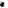 Administrator ma prawo żądania wstrzymania przetwarzania danych w przypadku przetwarzania ich niezgodnie z aktualnymi przepisami lub postanowieniami umowy oraz regulacjami Zamawiającego. Wykonawca zobowiązuje się do przetwarzania danych osobowych w sposób zgodny z ich przeznaczeniem oraz zgodnie z przepisami RODO, Ustawy z dnia 10 maja 2018 r. o ochronie danych osobowych, innymi przepisami powszechnie obowiązującego prawa oraz umową. Wykonawca zobowiązany jest do realizacji zleconych czynności z zachowaniem należytej staranności, jak również zabezpieczenia i zachowania w tajemnicy – zarówno w trakcie trwania Umowy, jak i po jej ustaniu – wszelkich informacji i danych osobowych, nie będących jawnymi, do których uzyska dostęp w związku z realizacją powierzonych zadań.W związku z realizacją niniejszej umowy, Wykonawca ponosi odpowiedzialność wobec osób, których dane dotyczą, jak i wobec Zamawiającego za szkody powstałe w wyniku przetwarzania danych niezgodnie z RODO, przepisami prawa o ochronie danych osobowych, innymi przepisami powszechnie obowiązującego prawa lub umową. Na Wykonawcy ciąży w szczególności odpowiedzialność karna zgodnie z artykułami 107-108 Ustawy o ochronie danych osobowych oraz odpowiedzialność, o której mowa w art. 101 Ustawy o ochronie danych osobowych i art. 83 RODO, a także w art. 23-24 Kodeksu Cywilnego. Wykonawca ma również obowiązek naprawienia szkody z tytułu naruszenia zasad przetwarzania informacji i danych osobowych w przypadku ich zaistnienia.Zamawiający ma prawo kontroli sposobu realizacji zleconych zadań oraz przetwarzania danych osobowych, do których uzyska dostęp Wykonawca. Wykonawca zobowiązuje się w okresie obowiązywania Umowy oraz po jej wygaśnięciu lub rozwiązaniu, do zachowania w ścisłej tajemnicy wszystkich informacji dotyczących Zamawiającego, uzyskanych w jakikolwiek sposób, zamierzony czy przypadkowy w formie ustnej lub elektronicznej, które obejmują:dane osobowe - chronione na podstawie RODO, otrzymane od Administratora i od współpracujących z nim osób lub rodziców/opiekunów prawnych;informacje stanowiące tajemnicę przedsiębiorstwa - chronione na podstawie ustawy z dnia 16 kwietnia 1993 r. o zwalczaniu nieuczciwej konkurencji;wszelkie dane, materiały i dokumenty, które mogą mieć wpływ na funkcjonowanie lub stan bezpieczeństwa Zamawiającego. Informacje, o których mowa w ust. 4 zwane są dalej „Informacjami Poufnymi”.Wykonawca zobowiązany jest do zachowania w tajemnicy informacji poufnych oraz metod ich zabezpieczania przez cały okres realizacji umowy, jak również po jej ustaniu.Ujawnienie Informacji Poufnych, niezależnie od sposobu ich ujawnienia, w wypadku gdy ma zostać dokonane w celu innym niż należyte wykonanie Umowy, jest dopuszczalne tylko za uprzednim zezwoleniem drugiej Strony, wyrażonym w formie pisemnej pod rygorem nieważności, przy czym w razie wątpliwości należy skonsultować zamiar ujawnienia Informacji Poufnej z przedstawicielem drugiej Strony.W przypadku gdy Strona została zobowiązana do ujawnienia Informacji Poufnych w całości lub w części uprawnionemu organowi, w granicach obowiązującego prawa, Strona ta zobowiązana jest uprzedzić drugą Stronę o nałożonym na nią obowiązku.W razie powzięcia przez Stronę wiedzy o nieuprawnionym ujawnieniu Informacji Poufnych zobowiązana jest niezwłocznie powiadomić o tym fakcie drugą Stronę w celu umożliwienia jej podjęcia stosownych środków zapobiegawczych.Strona ma obowiązek zapewnić ochronę Informacji Poufnych według najwyższych przewidzianych prawem standardów, w tym zapewnić ochronę systemów i sieci teleinformatycznych, w których są przetwarzane, przechowywane lub przekazywane Informacje Poufne drugiej Strony, a także kontrolować ochronę Informacji Poufnych oraz przestrzegać przepisów o ochronie poufności informacji.Obowiązek poufności w/w, nie dotyczy dokumentów i informacji powszechnie znanych lub co do których istnieje prawny obowiązek ich ujawnienia w ramach dostępu do informacji publicznej.Zakazy, o których mowa wyżej wiążą Wykonawcę zarówno w okresie obowiązywania Umowy, jak i po ustaniu jej obowiązywania.Wykonawca niezwłocznie informuje Administratora, jeżeli jego zdaniem wydane mu polecenie stanowi naruszenie RODO lub innych przepisów Unii lub państwa członkowskiego o ochronie danych.§ 9Zamawiającemu przysługuje prawo do odstąpienia od umowy, jeżeli wystąpią istotne zmiany okoliczności powodujące, że wykonanie umowy nie leży  w interesie publicznym, czego nie można było przewidzieć w chwili zawarcia umowy.  W takim przypadku Wykonawca może żądać wyłącznie wynagrodzenia należnego z tytułu wykonania części umowy do dnia odstąpienia od umowy. Oświadczenie o odstąpieniu od umowy może zostać złożone w terminie 30 dni od dnia powzięcia wiadomości o powyższych okolicznościach.Zamawiającemu oprócz wypadków wymienionych w ustawie z dnia 23 kwietnia 1964 r. Kodeks Cywilny, przysługuje prawo do odstąpienia od niniejszej umowy w całości 
lub w części bez wyznaczania Wykonawcy dodatkowego terminu w sytuacji:zaistnienia istotnej zmiany okoliczności powodującej, że wykonanie umowy nie leży w interesie publicznym, czego nie można było przewidzieć w chwili zawarcia niniejszej umowy; utraty przez Zamawiającego źródła finansowania niniejszej umowy w całości lub części, a także w przypadku przesunięcia źródeł finansowania niniejszej umowy;Odstąpienie od niniejszej umowy powinno nastąpić w formie pisemnej pod rygorem nieważności takiego oświadczenia.Z prawa odstąpienia Zamawiający może skorzystać w terminie 30 dni od dnia powzięcia wiadomości o okolicznościach, o których mowa w ust. 2.Zamawiający zastrzega sobie prawo rozwiązania umowy ze skutkiem natychmiastowym 
w każdym czasie bez prawa Wykonawcy do żądania odszkodowania w przypadku dopuszczenia się przez Wykonawcę przy wykonywaniu umowy przestępstwa 
lub gdy Wykonawca w sposób rażący  nie wykonuje lub nienależycie wykonuje postanowienia umowy.W przypadku rozwiązania umowy w trybie natychmiastowym Wykonawcy należy 
się wynagrodzenie jedynie za przedmiot umowy odebrany na podstawie protokołu odbioru.§ 10Zamawiający przewiduje możliwość dokonania następujących zmian zawartej umowy oraz określa warunki takich zmian w zakresie:zmiany obowiązujących przepisów, jeżeli konieczne będzie dostosowanie treści umowy do aktualnego stanu prawnego;zmiany zakresu i terminu umowy, w przypadku wystąpienia zdarzeń siły wyższej, jako zdarzeń zewnętrznie niemożliwych do przewidzenia i niemożliwych do zapobieżenia;zmiany jakości, zakresu lub innych cech charakterystycznych dla przedmiotu umowy;wysokości ceny, w sytuacji gdy w czasie trwania umowy nastąpi zmiana stawki podatku VAT, w odniesieniu do tej części wynagrodzenia, której zmiana dotyczy; zmiany zakresu przedmiotu umowy i obniżenie wynagrodzenia w przypadku stwierdzenia przez Zamawiającego nieprawidłowości; zmiany terminu realizacji przedmiotu umowy, z przyczyn leżących po stronie Zamawiającego;zmiany terminu umowy, w przypadku wystąpienia okoliczności niezależnych od Stron skutkujących niemożliwością dotrzymania terminu określonego w § 2 Umowy bądź okoliczności wynikających z przyczyn leżących po stronie Zamawiającego, po ustaleniu i zaakceptowaniu przez Strony nowego terminu realizacji przedmiotu umowy. Zmiana nie może spowodować zmiany wynagrodzenia wynikającego z oferty Wykonawcy. Zmiana może dotyczyć terminu realizacji przedmiotu umowy bez naliczania kar umownych;zmiany Wykonawcy, któremu Zamawiający udzieli zamówienia publicznego w wyniku połączenia, podziału, przekształcenia, upadłości, restrukturyzacji lub nabycia dotychczasowego Wykonawcy lub jego przedsiębiorstwa, pod warunkiem, o ile nowy Wykonawca  spełnia warunki  udziału w postępowaniu, nie zachodzą wobec niego podstawy wykluczenia oraz nie pociąga to za sobą innych istotnych zmian umowy.Inicjatorem zmian może być Zamawiający lub Wykonawca poprzez pisemne wystąpienie 
w okresie obowiązywania umowy, zawierające opis proponowanych zmian 
i ich uzasadnienie.Zmiana adresu, nazwy lub formy organizacyjno-prawnej którejkolwiek ze stron umowy 
nie stanowi zmiany jej treści i nie wymaga sporządzenia aneksu do umowy. Strony zobowiązują się do informowania siebie wzajemnie o zmianie formy organizacyjno-prawnej, o zmianie adresu lub osób. W przypadku zaniechania obowiązku, o którym mowa w zdaniu poprzednim, poczytuje się, że wszelkie doręczenia i powiadomienia skierowane pod dane teleadresowe, podane w niniejszej umowie uważa się skuteczne.§ 11Strony Umowy są zobowiązane do podjęcia wszelkich działań koniecznych do uniknięcia ryzyka konfliktu interesów mogącego powstać w związku z interesami gospodarczymi, powiązaniami politycznymi, związkami rodzinnymi lub emocjonalnymi lub innymi wspólnymi interesami mającymi lub mogącymi mieć wpływ na bezstronne i obiektywne wykonanie Umowy. Niniejsza umowa poddana jest właściwości prawa polskiego. Wszelkie sprawy nieuwzględnione niniejszą umową będą regulowane przepisami ustawy z dnia 23 kwietnia 1964 r. Kodeks cywilny.Dla skuteczności składanych oświadczeń, wezwań, zawiadomień dokonywanych czynności prawnych przez strony, związanych z realizacją niniejszej umowy, strony zastrzegają formę pisemną pod rygorem nieważności.Zapytanie ofertowe i wskazane w niniejszej Umowie załączniki stanowią jej integralną część.Spory, jakie mogą wyniknąć z realizacji umowy, strony poddają rozstrzygnięciu właściwemu rzeczowo sądowi w Lublinie. Niniejsza umowa wchodzi w życie z dniem podpisania.Umowę sporządzono w dwóch jednobrzmiących egzemplarzach, po jednym dla każdej 
ze stron.Załącznikami do umowy są:Opis przedmiotu zamówienia – załącznik nr 1 do umowy;Oferta Wykonawcy – załącznik nr 2 do umowy;Wzór zestawienia liczby godzin – załącznik nr 3 do umowy;WykonawcaZamawiający